LegyeskedőAnyanyelvVálaszolj a kérdésekre!Mi a mese címe?Kik a szereplők?Hol történik a cselekmény?Mit tudsz meg az emberekről a légy szemüvegén át?Milyen tulajdonsággal bír a légy?Milyenek a légy szerint az emberek, még a kalandja után is?Mit értett félre a légy?Mesélj olyan esetről, amikor te értettél félre valamit, s nem azt csináltad, amit kértek tőled!Magyarázd meg az alábbi közmondásokat!Két legyet üt egy csapásra.Légy nem madár.Szemtelen , mint a piaci légy.Játék a szó jelentésével!  Ugyanúgy mondom, de nem ugyanazt jelenti!Légy bátor!A bátor légy ostobán viselkedett.Rajzold le a szókapcsolatokat!Állatok a Tó partján 		 légy a levesben                                      megmenekült légy               KívánságlistaRajzolj le 3 dolgot,amit nagyon szeretnéd, hogy megvalósuljon!KörnyezetSzínezd ki a légy színezőlapot!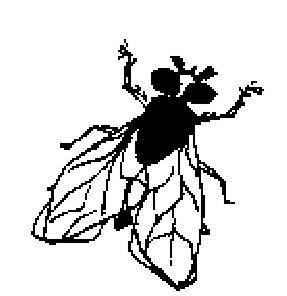 Mutasd be a legyet!Nevezd meg a testrészeit!Fogalmazd meg a hasznos és ártó tulajdonságait a légynek!Meséld el egy kalandos napodat a légy bőrébe bújva! (csoportmunkában megbeszélik, majd elő is adhatják.)MatematikaKarikázz be minden  3. legyet!Nevezd el a bekarikázott legyeket!Rajzold le mi minden került a levesbe! Ahol szükséges, számolj!Egy fazékba vizet tettem. Került bele 2 répa 10-10 karikára vágva, 6 szem borsóval kevesebb, mint répakarika.3 nagy galuska és 7 kicsi, 1 krumpli 5-be vágva.8 kisdarab csirkemáj és 1 szemtelen légy. Kérdés: Hány darab zöldségdarabka úszkált a levesben?Hány répakarika?Hány szem borsó?Hány répakarika és borsó összesen?Hány krumplidarabka?Hány zöldségkarika összesen?Felelet :……………………………………. zöldségkarika úszkált  a levesben.Rajzolj!